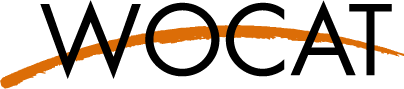 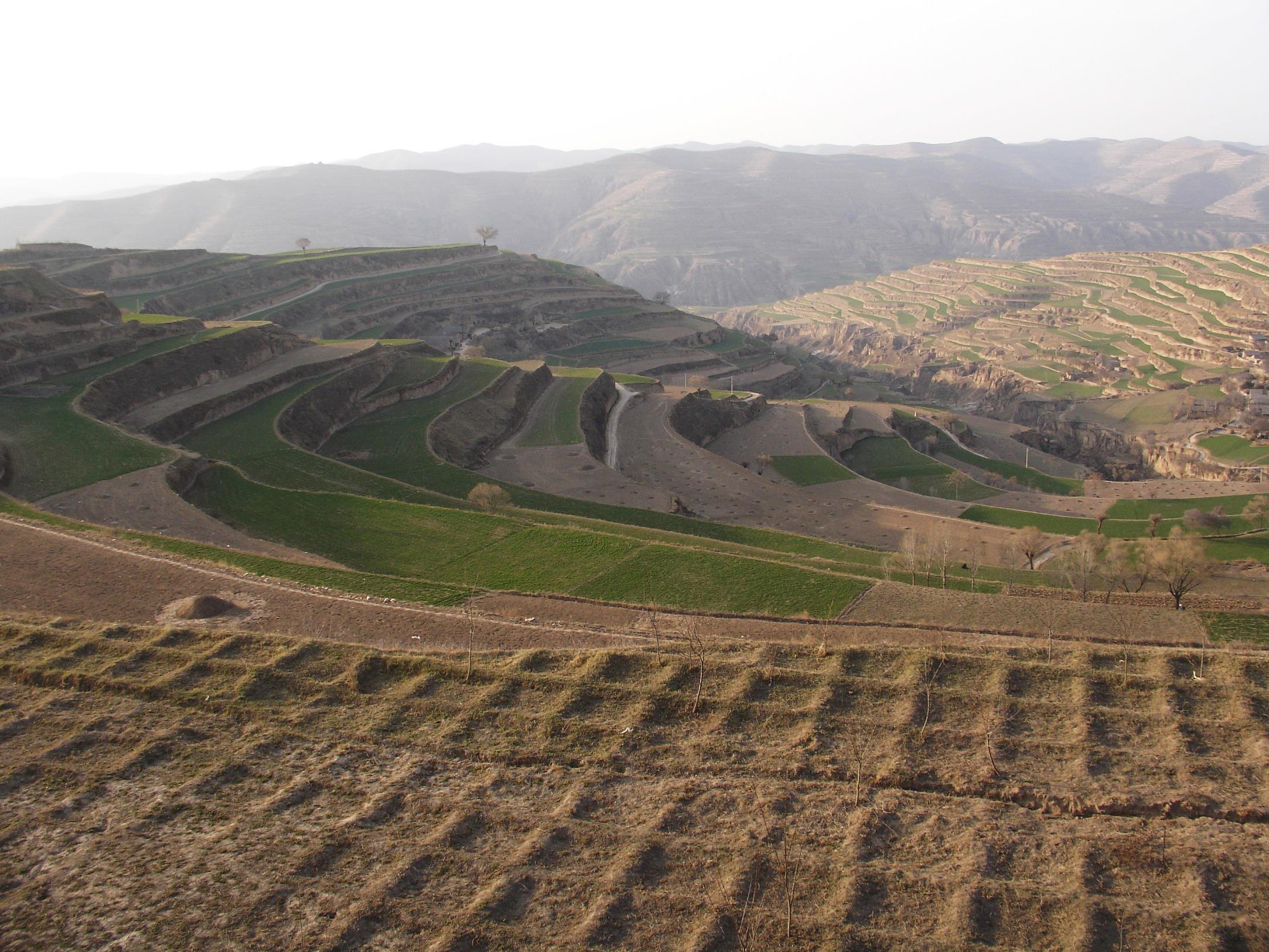 Introduction to the questionnaireDefinitions	Sustainable Land Management (SLM) in the context of WOCAT is defined as the use of land resources – including soils, water, vegetation, and animals – to produce goods and provide services to meet changing human needs, while simultaneously ensuring the long-term productive potential of these resources and the maintenance of their environmental functions. An SLM Technology is a physical practice on the land that controls land degradation, enhances productivity, and/ or other ecosystem services. A Technology consists of one or several measures, such as agronomic, vegetative, structural, and management measures. An SLM Approach defines the ways and means used to implement one or several SLM Technologies. It includes technical and material support, involvement and roles of different stakeholders, etc. An Approach can refer to a project/ programme or to activities initiated by land users themselves. A modular framework for the documentation and assessment of SLM practicesThe ultimate goal of documenting and assessing land management practices is to share and spread valuable knowledge in land management, support evidence-based decision-making, and scale up identified good/ best practices. To achieve this, it is important to analyse field experiences and gain a better understanding of the reasons behind successful SLM practices, regardless of whether they were introduced by projects or whether they are found in traditional systems. WOCAT focuses on efforts to prevent and reduce land degradation and restore degraded land through improved land management technologies and approaches to implement these. All practices may be considered, whether they are traditional or indigenous, newly introduced through projects or programmes, adopted and/ or adapted by land users, or recent innovations.The Core Questionnaire on SLM Technologies (QT) helps to describe and understand the land management practice by addressing the following questions: what are the specifications of the Technology, what are the inputs and costs, where is it used (natural and human environment), and what impact does it have? The Core Questionnaire on SLM Approaches (QA) addresses the questions of how implementation was achieved (including capacity building, decision-making, technical and material support, change of legal framework and policies) and who achieved it (including all stakeholders involved and their roles). In the case of projects, WOCAT asks you to document only those components or activities of the project that are relevant to SLM.The Core questionnaires on SLM Technologies (QT Core) and on SLM Approaches (QA Core) contain the key questions on sustainable land management. They are the foundation of the WOCAT knowledge base. They are shorter and less time-consuming to fill in than the formerly used “basic” questionnaires.The WOCAT framework is flexible and open. It enables users to include specific topics, depending on their interests and needs, to expand the standardized WOCAT Core questionnaires. Development of the following modules has been completed or initiated: Climate change adaptation (QC), Climate Change Mitigation/ Carbon Benefits, Economics of SLM, and Biodiversity. The realization of additional modules depends on the initiative of interested partners and the mobilization of resources. WOCAT is open for collaboration, joint projects, and further development of the knowledge base. All modules will be docked onto the core version of QT and QA.A further tool, the questionnaire on SLM Mapping (QM), has been developed to analyse and depict the spatial distribution of SLM and land degradation processes, causes, and impacts.The questionnaires mentioned above complement each other. All information documented through WOCAT questionnaires is made available in an open-access online database and can be used to disseminate SLM knowledge and improve decision-making for further implementation and spreading of SLM practices.Please read the following notes before filling in the questionnaire:It is recommended that the questionnaire be filled in by a team of SLM specialists – including land users – with different backgrounds and experience, who are familiar with the details of the SLM Technology (technical, financial, socio-economic). Answer all questions. If hard or precise data are not available, we ask you to provide a best estimate based on your professional judgement. If certain questions are not applicable or not relevant, indicate “n/a”. Remember that the quality of the results depends entirely on the quality of your answers.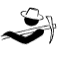 Questions with the icon             must be answered in consultation with land users. Depending on the Technology, it may be advantageous to answer all questions in consultation with land users. Questions with the icon            require measurements or observations in the field.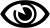 Instructions, explanations, definitions, and examples are indicated in italics. Use the definitions given in this document, even if they deviate from your own/ national definitions (e.g. land use, slope classes, etc.).Square boxes must be ticked! If “Several answers possible” is not indicated, tick only one box!Make use of existing documents and seek advice from other SLM specialists and land users as much as possible in order to improve the quality of the data. If you do not have enough space for answers, use the empty pages at the end of the questionnaire for additional information. Please always make proper reference to particular questions and page numbers! Attach good technical drawings, photographs (including descriptions), references, etc. Please fill in a separate questionnaire for each Approach and each Technology (i.e. one questionnaire per Approach; one questionnaire per Technology). An Approach should be linked with one or several Technologies. Together, the two questionnaires (on SLM Technologies and on SLM Approaches) describe a case study within a selected area.The questionnaire was designed to document SLM Technologies. However, it can also be used for any land use management practice which is considered non-sustainable. If the objective is to compare situation 1 (before or without SLM measures) with situation 2 (after or with SLM measures), or to assess two different technologies and compare their impacts within the same land use system, fill in two separate questionnaires. Questionnaire 1 has to be filled in completely. In Questionnaire 2, it is sufficient to fill in the answers that differ from those given in Questionnaire 1. Indicate reference/ link between questionnaires in question 1.6.Fill in the questionnaire carefully and legibly. Please enter the information in the WOCAT online database, see qcat.wocat.net.  General informationName of the SLM Technology (hereafter referred to as the Technology)Name: 	Locally used name:………………………………………………………………………	Country: 	Contact details of resource persons and institutions involved in the assessment and documentation of the TechnologyCompilerThe person who conducted the interviews, compiled the information, and filled in the questionnaire.Key resource person(s) Person(s) who provided most of the information documented in this questionnaire. These can be land users, SLM specialists (e.g. technical advisers, researchers), or any other persons. 1 Land user: the person/ entity who implements/ maintains the Technology. The term land user may refer to individual small- or large-scale farmers, groups (gender, age, status, interest), cooperatives, industrial companies (e.g. mining), government institutions (e.g. state forest), etc.Name of the institution(s) which facilitated the documentation/ evaluation of the Technology (if relevant): 	Name of project which facilitated the documentation/ evaluation of the Technology (if relevant): 	Note: You may upload the logo(s) of your institution/ project to the WOCAT database.Indicate further resource persons who have provided information on the Technology (if relevant):Conditions regarding the use of data documented through WOCATWhen were the data compiled (in the field)?: ………………………………………The compiler and key resource person(s) accept the conditions regarding the use of data documented through WOCAT: 
  yes                no   Note: If you do not accept the conditions regarding the use of data documented through WOCAT, you will not be able to enter and edit data in the WOCAT database.Conditions regarding the use of data documented through WOCAT Data captured through WOCAT questionnaires will be entered, edited, and stored in the WOCAT online database by the compiler or a data entry person assigned by the compiler. Overall responsibility for compilation and data quality lies with the compiler. The compiler, resource persons, and data entry person will be recorded and given credit for the data in the database as well as in any compilation or publication of the documented Technology. Data stored in the WOCAT database are open access.Data are made available for users under the Creative Commons Attribution-NonCommercial-ShareAlike 3.0 Unported License.You are free to:Share — copy and redistribute the material in any medium or format Adapt — remix, transform, and build upon the material The licensor cannot revoke these freedoms as long as you follow the following license terms:Attribution — You must give appropriate credit, provide a link to the license, and indicate if changes were made. Non-commercial — You may not use the material for commercial purposes. ShareAlike — If you remix, transform, or build upon the material, you must distribute your contributions under the same license as the original. No additional restrictions — You may not apply legal terms or technological measures that legally restrict others from doing anything the license permits. Full license terms: http://creativecommons.org/licenses/by-nc-sa/3.0/legalcodeDeclaration on sustainability of the described TechnologyNote that WOCAT questionnaires focus on the documentation and assessment of SLM practices. However, this questionnaire can also be used to describe a non-sustainable land management practice if you wish to compare this practice with specific SLM Technologies. In this case, indicate reference to those SLM Technologies in question 1.6.Is the Technology described here problematic with regard to land degradation, so that it cannot be declared a sustainable land management technology? yes        noComments: 	Reference to Questionnaire(s) on SLM ApproachesTo understand properly the implementation of the Technology, the associated SLM Approach must be described. Name the corresponding Approach and its compiler below, and make sure that a link is created in the database.Reference to/ comparison with other Technologies If the Technology described in this questionnaire is part of a comparative assessment of different Technologies/ situations, please indicate details.Description of the SLM TechnologyAn SLM Technology is a practice applied in the field that controls land degradation and/ or enhances productivity. A Technology consists of one or several measures, such as agronomic, vegetative, structural, and management measures. A single SLM Technology should cover a homogeneous set of natural (biophysical) and human (socio-economic) conditions. This means that the Technology is not applied or applicable to different, very dissimilar climatic or altitudinal zones or slope categories, or under very dissimilar land tenure arrangements. A Technology may consist of one or several SLM measures (agronomic, vegetative, structural, and management measures); e.g. terraces combined with grass strips and contour ploughing.Site-specific information: Information provided in this questionnaire should strictly refer to the sites that were assessed/ analysed during the documentation of the Technology (e.g. through interviews with land users, field surveys, etc.), although the Technology might be applied or be applicable in a wider area. Short description of the Technology Summarize the Technology in 1-2 sentences. Make sure this short description is precise and contains relevant keywords.  It is the lead text of this documentation and provides an important basis for searching the database.Detailed description of the Technology The detailed description should provide a concise but comprehensive picture of the Technology to outsiders. It should therefore address key questions such as: (1) Where is the Technology applied (natural and human environment)? (2) What are the main characteristics/ elements of the Technology (including technical specifications)? (3) What are the purposes/ functions of the Technology? (4) What major activities/ inputs are needed to establish/ maintain the Technology? (5) What are the benefits/ impacts of the Technology? (6) What do land users like / dislike about the Technology? The description should ideally be 2,500-3,000 characters in length; the absolute maximum is 3,500 characters. Additional, more detailed descriptions may be uploaded to the database as separate documents. Fill in the description at the beginning, but revise it when you have completed the questionnaire.Photos of the Technology Provide photos showing an overview and details of the Technology. Provide at least two digital files (JPG, PNG, GIF), i.e. files from a digital camera or scans from prints, negative films or slide films. Photos should be of high quality/ high resolution and not manipulated or distorted. An explanation (description) is required for each photo submitted! Photos should match the description given in 2.2 and help illustrate the technical drawing in 4.1. Where appropriate, photos should depict the situation before and after or with and without SLM measures. Good photos are crucial for understanding and illustrating the main features of the Technology.General remarks regarding photos: 	Example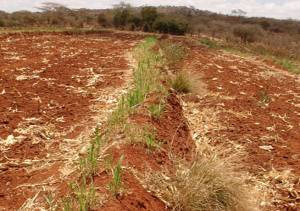 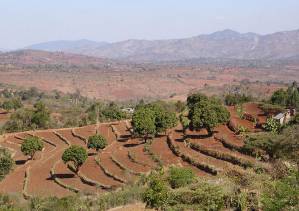 Overview (left): Fanya juu terraces with grass strips on the risers developed into bench terraces
Detail (right): Fanya juu bund in a maize field after harvest: Napier grass on the upper part of the bund, and maize residues in the ditch below. (Photos: Machakos, Kenya; H.P. Liniger)Videos of the TechnologyIf video files presenting the Technology are available, upload them to a public platform (e.g. vimeo.com, youtube.com) and indicate a link and a short description for each file in the table below.Country/ region/ locations where the Technology has been applied and which are covered by this assessment The described Technology might be applied in various sites. However, restrict information given in this questionnaire to only those sites that have been assessed/ analysed in the documentation process (through field visits, interviews with respective land users, reports, etc.). Do not include other sites where the same Technology is applied but no data have been collected.Country: .................................................  	Region/ State/ Province: .........................................................................Further specification of location (e.g. municipality, town, etc.), if relevant:: ..............................................................Number of sites considered/ analysed in the documentation of this Technology:  single site  	  2-10 sites  	  10-100 sites  	  100-1,000 sites  	  > 1,000 sites  Site: 	A site can be a single plot or a larger area managed by individuals or a community, or a place where specific infrastructure has been implemented (e.g. dam).Geo-referenced information (coordinates) of the sites where the Technology was documented (reference sites): Comments: 	Date of implementationIndicate year of implementation: ……………………………………If precise year is not known, indicate approximate date:   less than 10 years ago (recently)  	  10-50 years ago  	   more than 50 years ago (traditional)Introduction of the Technology	Specify how the Technology was introduced:The terms traditional and innovation refer to the land users’ own technologies. They cover technologies that have been in use for generations, as well as those developed more recently by innovative land users in response to changing circumstances. Use “other” when the Technology does not fit any of the given categories and specify why it does not fit.Classification of the SLM TechnologyMain purpose(s) of the TechnologySeveral answers possible.	Current land use type(s) where the Technology is appliedSee definitions of land use, land use types, and subcategories below.Comments: 	If land use has changed due to the implementation of the Technology, indicate land use before implementation of the Technology: 	Choose from the land use types and subcategories listed below.Land use: human activities which are directly related to land, making use of its resources or having an impact on it.Land cover: vegetation (natural or planted) or man-made structures (buildings, etc.) that cover the earth’s surface.Land use typesFurther information about land useWater supply for the land on which the Technology is applied:  rainfed	  mixed rainfed–irrigated	  full irrigation	  other (e.g. post-flooding): ………………Comment: 	Rainfed: crop(s) establishment and development is completely determined by rainfall.Mixed rainfed–irrigated: the application of a limited amount of water to the crop when rainfall fails to provide sufficient water for plant growth, to increase and stabilize yield; the additional water alone is inadequate for crop production.Full irrigation: any of several means of an artificial regular supply of water, in addition to rain, to the crop(s).Post-flooding: after rainwater has naturally flooded the field (e.g. in Wadis, riverbanks), the water infiltrated into the soil is used intentionally as a water reserve for crop cultivation. The crop(s) use(s) this water reserve for establishment.Number of growing seasons per year:    1 	  2	  3	Specify: 	Livestock density (if relevant): 	SLM group to which the Technology belongsAssign the described Technology to one of the following SLM groups. If this is not possible, select several (max. 3) groups to represent the Technology:  natural and semi-natural forest management  forest plantation management  agroforestry  windbreak/ shelterbelt  area closure (stop use, support restoration)  rotational system (crop rotation, fallows, shifting cultivation)  pastoralism and grazing land management  integrated crop–livestock management  improved ground/ vegetation cover  minimal soil disturbance  integrated soil fertility management  cross-slope measure  integrated pest and disease management (incl. organic agriculture)  improved plant varieties/ animal breeds  water harvesting  irrigation management (incl. water supply, drainage)  water diversion and drainage  surface water management (spring, river, lakes, sea)  groundwater management  wetland protection/ management  waste management/ waste water management  energy efficiency   beekeeping, aquaculture, poultry, rabbit farming, silkworm farming, etc.  home gardens  ecosystem-based disaster risk reduction   post-harvest measures  other (specify): 	Spread of the TechnologySpecify the spread of the Technology:  evenly spread over an area (e.g. mulching, series of terraces, afforestation, micro-catchments)  applied at specific points/ concentrated on a small area (e.g. water points, dams, compost production pits, smallstock stables, hydropower stations)If the Technology is evenly spread over an area, indicate approximate area covered:Comments: 	SLM measures comprising the TechnologyUse the SLM measures and subcategories listed below. Several answers possible.Comments/ remarks: 	SLM measures – the constituents of a TechnologySLM measures fall into five categories: agronomic, vegetative, structural, management, and other. Measures are components of Technologies. Each Technology is made up of one or – very commonly – a combination of measures: For instance, terraces – a typical structural measure – are often combined with other measures, such as grass on the risers for stabilization and fodder (vegetative measure), or contour ploughing (agronomic measure). Main types of land degradation addressed by the TechnologyLand degradation: Degradation of land resources, including soils, water, vegetation, and animals. Use the degradation types and subcategories listed below. Several answers possible. Detailed information on the causes of land degradation may be documented using the WOCAT Mapping Tool.Select degradation type	Select one or more subcategories/ codes (see definitions below)  soil erosion by water		  soil erosion by wind		  chemical soil deterioration		  physical soil deterioration		  biological degradation		  water degradation		  other		Comments/ remarks (e.g. human-induced and natural causes of degradation): 	……………………………………...	………………………………………………………………………………………………………………………...Degradation typesW: Soil erosion by waterWt	Loss of topsoil/ surface erosion: even removal of top soil, sheet and interrill erosionWg	Gully erosion/ gullyingWm	Mass movements/ landslidesWr	Riverbank erosionWc	Coastal erosionWo	Offsite degradation effects: deposition of sediments, downstream flooding, siltation of reservoirs and waterways, and pollution of water bodies with eroded sedimentsE: Soil erosion by windEt 	Loss of topsoil: uniform displacementEd 	Deflation and deposition: uneven removal of soil materialEo 	Offsite degradation effects: covering of the terrain with windborne sand particles from distant sources (“overblowing”)C: Chemical soil deteriorationCn 	Fertility decline and reduced soil organic matter content (not caused by erosion): e.g. leaching, soil fertility mining, nutrient oxidation and volatilization (N)Ca	Acidification: lowering of the soil pHCp	Soil pollution: contamination of the soil with toxic materialsCs	Salinization/ alkalinization: a net increase of the salt content of the (top) soil leading to a productivity declineP: Physical soil deteriorationPc	Compaction: deterioration of soil structure by trampling or the weight and/ or frequent use of machinery Pk	Slaking and crusting: clogging of pores with fine soil material and development of a thin impervious layer at the soil surface obstructing the infiltration of rainwaterPi	Soil sealing: covering of the ground by an impermeable material (e.g. construction, mining, roads, etc.)Pw	Waterlogging: effects of human-induced water saturation of soils (excluding paddy fields)Ps	Subsidence of organic soils, settling of soilPu	Loss of bio-productive function due to other activities B: Biological degradationBc	Reduction of vegetation cover: increase of bare/ unprotected soilBh	Loss of habitats: decreasing vegetation diversity (fallow land, mixed systems, field borders), increased fragmentation of habitatsBq	Quantity/ biomass decline: reduced vegetative production for different land useBf	Detrimental effects of fires (includes low/ high severity of fires): on forest (e.g. slash and burn), bushland, grazing land, and cropland (burning of residues) Bs	Quality and species composition/ diversity decline: loss of natural species, land races, palatable perennial grasses; spreading of invasive, salt-tolerant, unpalatable, species/ weedsBl	Loss of soil life: decline of soil macro-organisms and micro-organisms in quantity and qualityBp	Increase of pests/ diseases, loss of predators: reduction of biological controlH: Water degradation Ha	Aridification: decrease of average soil moisture content Hs	Change in quantity of surface water: change of the flow regime (flood, peak flow, low flow, drying up of rivers and lakes)Hg	Change in groundwater/ aquifer level: lowering of groundwater table due to over-exploitation or reduced recharge of groundwater; or increase of groundwater table resulting in waterlogging and/ or salinization Hp	Decline of surface water quality: increased sediments and pollutants in fresh water bodies due to point pollution and land-based pollution Hq	Decline of groundwater quality: due to pollutants infiltrating into the aquifersHw 	Reduction of the buffering capacity of wetland areas to cope with flooding and pollutionPrevention, reduction, or restoration of land degradation Tick max. two answers. Comments/ remarks: 	Prevention: good land management practices that are already in place on land that may be prone to land degradation. They maintain natural resources and their environmental and productive functions.Reduction: interventions intended to reduce ongoing degradation and/ or halt further degradation. They start improving natural resources and their functions. Impacts tend to be noticeable in the short to medium term.Rehabilitation/ restoration: required when the land is already degraded to such an extent that the original use is no longer possible, and land has become practically unproductive. Here, longer-term and more costly investments are needed to show any impact.Adaptation: applied when rehabilitation/ restoration of the original state of the land is no longer possible or requires resources beyond the means of land users. This means the state of land degradation is “accepted”, but land management is adapted to suit land degradation (e.g. adapting to soil salinity by introducing salt-tolerant plants).Technical specifications, implementation activities, inputs, and costsTechnical drawing of the Technology Please provide a comprehensive and detailed drawing (including dimensions) of the Technology and indicate technical specifications, measurements, spacing, gradient, etc. You can also provide several drawings showing (a) a temporal sequence of operations or (b) different elements or details of the Technology. Alternatively you can also provide one or several photographs with technical specifications drawn and/ or written onto the photograph(s). Include as much technical information as possible on the drawings (or photographs).Keep the drawing simple and schematic. The technical drawing is crucial for understanding the Technology! Scan the drawing and upload the scan.Author: 		Date: 	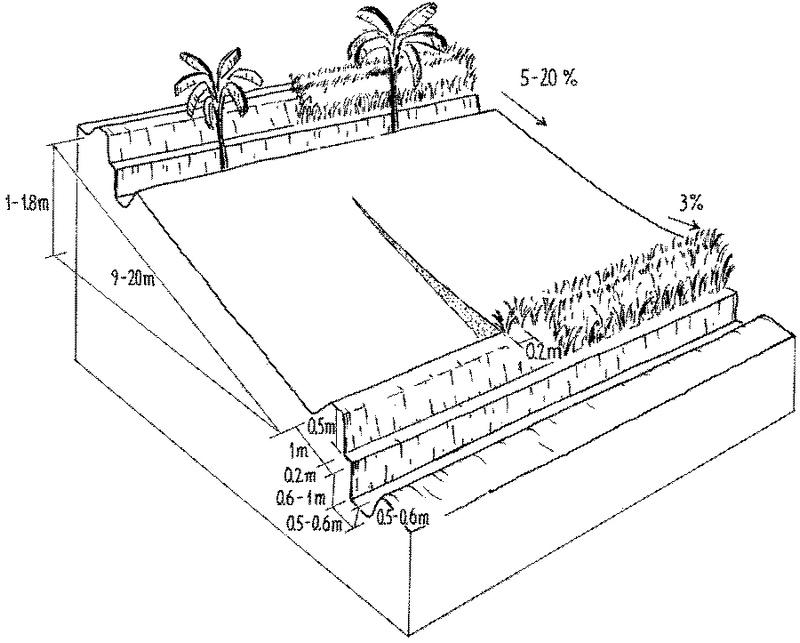 Technical specifications/ explanations of technical drawingSummarize technical specifications, e.g.:Dimensions (height, depth, width, length) of structures or vegetative elements Spacing between structures or plants/ vegetative measuresVertical intervals structures or vegetative measuresSlope angle (before and after implementation of the Technology)Lateral gradient of structuresCapacity of dams, ponds, etc.Catchment area and beneficial area of dams, ponds, other water harvesting systemsConstruction material usedSpecies usedQuantity/ density of plants (per ha)General information regarding the calculation of inputs and costsNotes on implementation activities, inputs, and costs:It may be very difficult to determine the costs of a Technology. Nevertheless, we ask you to give your best estimate!A distinction is made between initial establishment (construction, initiation) and maintenance/ recurrent annual activities.All costs should be calculated based on market prices. If labour is provided by land users themselves, indicate equivalent cost of hired labour. If inputs are provided/ produced by land users themselves, indicate equivalent market price.Exclude costs of awareness creation, planning, training, research, and financial/ material support (these will be addressed in the Approach questionnaire).If the objective is to compare two situations, i.e. the situation after/ with SLM measures (e.g. conservation agriculture) and the situation before/ without SLM measures (e.g. conventional agriculture), fill in two questionnaires.Preferably, activities, inputs, and costs should be calculated per area on which the Technology is applied. If you use a local area unit, indicate conversion factor between local unit and hectares. Include not only the area which is immediately covered by SLM measures (e.g. the area covered by stone walls, tree lines, ditches) but also the area that is affected/ protected by the SLM measures (e.g. the area between stone walls, tree lines, ditches).Alternatively, if it is not possible to calculate activities, inputs, and costs per area, they may be calculated per unit (e.g. dam, animal watering point, energy saving stove) or per length (e.g. metre of stone line)Specify how costs and inputs were calculated:   per Technology area   indicate size and area unit: ……………………… (e.g. 24 acres, 4.5 hectares)	If using a local area unit, indicate conversion factor: 1 hectare =……………   per Technology unit:  specify unit: …………………….. (e.g. watering point, energy saving stove, stone line)	specify volume, length, etc. (if relevant): ………….. (e.g. stone lines: 250 m, dam: 20,000 m3)Specify currency used for cost calculations:   US Dollars          other/ national currency (specify): ........................You can use US dollars (USD) or any other national currency. Indicate all costs using the same currency.Indicate exchange rate from USD to local currency (if relevant): 1 USD =...................................   Indicate average wage cost of hired labour per day: …………………………….Establishment activitiesList establishment activities for the Technology (in sequence) and indicate timingComments: 	1 Type of measure: A = Agronomic; V = Vegetative; S = Structural; M = Management; O = Other measures; refer to 3.62 Timing: time during which activity is carried out, e.g. month or season, or “after harvest of crops”, “before onset of rains”, etc.Costs of inputs needed for establishmentNote: Costs and inputs specified below should refer to the Technology area/ Technology unit defined in 4.3 and to the activities listed in 4.4. Use the currency indicated in 4.3.If possible, break down the costs of establishment according to the following table, specifying inputs and costs per input. If you are unable to break down the costs, give an estimation of the total costs of establishing the Technology: ……………………………………………………………………………………………………………………………... 3 Specify inputs:Labour includes total person-days, be they paid or unpaid (e.g. contributed by family members). Under “Costs per unit”, indicate daily wage for hired labour. If relevant, differentiate between skilled and unskilled labour. Equipment includes tools, machine hours, animal traction, etc. Cost calculation for machine hours and animal traction should be based on hiring costs – even if the machinery/ animals are owned by the land user. Plant material includes seeds, seedling, cuttings, etc. Fertilizers and biocides: compost/ manure, inorganic fertilizer, herbicides, pesticides, etc.Construction material includes timber, stones, earth, cement, pipes, tanks, etc.4 Units: person-days, kg, litres, pieces, etc.If land user bore less than 100% of costs, indicate who covered the remaining costs: 	Remarks/ comments: 	Maintenance/ recurrent activitiesList maintenance/ recurrent activities for the Technology (in sequence) and indicate timingComments: 	1 Type of measure: A = Agronomic; V = Vegetative; S = Structural; M = Management; O = Other measures; refer to 3.62 Timing: time during which activity is carried out, e.g. month or season, or “after harvest of crops”, “before onset of rains”, etc.3 Frequency: e.g. annually, each cropping season, etc.Costs of inputs and recurrent activities needed for maintenance (per year)Note: Costs and inputs specified below should refer to the Technology area/ Technology unit defined in 4.3 and to the activities listed in 4.6. Use the currency indicated in 4.3.If possible, break down the costs of maintenance according to the following table, specifying inputs and costs per input. If you are unable to break down the costs, give an estimation of the total costs of maintaining the Technology: ……………………………………………………………………………………………………………………………… 4 Specify inputs:Labour includes total person-days, be they paid or unpaid (e.g. contributed by family members). Under “Costs per unit”, indicate daily wage for hired labour. If relevant, differentiate between skilled and unskilled labour. Equipment includes tools, machine hours, animal traction, etc. Cost calculation for machine hours and animal traction should be based on hiring costs – even if the machinery/ animals are owned by the land user. Plant material includes seeds, seedling, cuttings, etc. Fertilizers and biocides: compost/ manure, inorganic fertilizer, herbicides, pesticides, etc.Construction material includes timber, stones, earth, cement, pipes, tanks, etc.5 Units: person-days, kg, litres, pieces, etc.If land user bore less than 100% of costs, indicate who covered the remaining costs: 	Remarks/ comments: 	Most important factors affecting costsNatural and human environmentGive details of the natural (biophysical) conditions where the Technology is applied. Make specific reference to the sites where the documented Technology has been assessed and analysed. Tick one box per question only, except for slope and soil parameters (see indications below). Use comment sections to specify your answers and provide additional information.Note: Some of the environmental conditions (e.g. slope angle, soil characteristics, water quality/ availability, etc.) may change as a result of the Technology! However, you are requested to describe the conditions as they were without any impact of sustainable land management! In exceptional cases, certain questions might not be relevant for the Technology. In such cases, skip the question but use the comment sections to explain why you are skipping it.ClimateTopographyIndicate if the Technology is specifically applied in 		 convex situations: 		 concave situations		 not relevantconvex: ridge (diversion of water flow) concave: depression (conversion of water flow)Comments and further specifications on topography (e.g. exact altitude and slope angles of the evaluated sites): 	SoilsMax. 2 ticks per question.Water availability and qualityOne tick per question.Is water salinity a problem?     no     yes     Specify: …………………………………………………………....Is flooding of the area occurring?       no      yes             If yes: frequently          episodically  Comments and further specifications on water quality and quantity (e.g. seasonal fluctuations, source of pollution) 	BiodiversityIndicate the state of biodiversity in the analysed sites relative to your region/ country standards. Tick one option per question.Comments and further specifications on biodiversity: 	Species diversity: a measure of diversity within an ecological community that incorporates both species richness (the number of species in a community) and the evenness of species’ abundance; species include all fauna and flora above ground and in the soil (modified from eoearth.org)Habitat diversity: refers to the variety or range of habitats in a given region, landscape, or ecosystem (modified from oecd.org)Characteristics of land users applying the TechnologySpecify the characteristics of the average/ typical land users who apply the Technology. Tick max. two answers per question. Indicate characteristics relative to your region/ country standards.1 Off-farm income: income other than from the use of cropland, grazing land, forest, and mixed land (e.g. from business, trade, manufacturing, industry, pension, remittances)2 Relative level of wealth: use local instead of international standards3 Indicate gender of persons using the landIndicate other relevant characteristics of the land users: 	Average area of land owned or leased by land users applying the TechnologyIndicate the total area owned or leased by land users, including the land where no Technology is applied. Tick max. two answers.Land ownership, land use rights, and water use rightsTick max two options per questionComments: 	Land ownership refers to the type of entity possessing the land, whereas land use rights refer to the type of entity having a right to access the landLand use rights/ water use rights:Open access: means free for allCommunal (organized): means subject to community-agreed management rulesLeased: right to use land for a limited period of time against payment (contract)Individual: right of use pertains to single userAccess to services and infrastructureImpacts and concluding statementsAssess relevant impacts in the table below. If data based on measurements are not available, give your best estimate. Negligible means “no significant benefit nor disadvantage”. Make use of the “Quantify before SLM/ after SLM” and “Comments/ specify” columns to show evidence and justify your selection as far as possible. Choose adequate indicators to quantify impacts (e.g. t/ha for crop production, coliform measurement for water quality, etc.). Even if a 10% increase (e.g. in yield) might be judged as a great improvement, please nonetheless tick the category “Slightly positive (+5-20%)”, and use “Comments” to explain. Only indicate “Quantify (before/ after)” if impacts were measured in the field or determined by means of a survey. Impacts that are not ticked are considered “not relevant” or “not applicable”.On-site:	concerns the area where the Technology is applied.Off-site:	concerns adjacent areas or areas further away from the area where the Technology is applied.On-site impacts the Technology has shown1 	Downstream flooding and downstream siltation can be desired or undesired. Please specify in comments column and indicate whether an increase is positive or negative.Comments regarding impact assessment: 	Exposure and sensitivity of the Technology to gradual climate change and climate-related extremes/ disasters (as perceived by land users)  Indicate gradual changes in climate and climate-related extremes as observed by land users in the last 10 years (trend). Note: for a more detailed assessment, fill in questionnaire module on climate change adaptation.Several answers possible.* 	For temperate, boreal, and polar/ arctic climate choose:  winter, spring, summer, autumn;	For tropics and subtropics choose: wet/ rainy season, dry season .Comments: 	Cost-benefit analysisRefer to questions 4.5 and 4.7 (where costs for establishment and maintenance have been specified).How do the benefits compare with the establishment costs (from land users’ perspective)?How do the benefits compare with the maintenance/ recurrent costs (from land users’ perspective)?Short term: 1-3 years;    long term: 10 yearsSpecify/ comments: 	Adoption of the TechnologyNote: For information on adoption barriers and adoption drivers (motivation of land users to implement the Technology), refer to the WOCAT Questionnaire on SLM Approaches.How many land users in the area have adopted/ implemented the Technology?Area: Refer to the country/ region/ locations defined in 2.5 and to the land use types described in 3.2.   single cases/ experimental	  1-10%	  10-50% 	  more than 50%
If available, quantify (no. of households and/ or area covered): 		Of all those who have adopted the Technology, how many have did so spontaneously, i.e. without receiving any material incentives/ payments?  0-10%	  10-50% 	  50-90%	  90-100%Comments: 	AdaptationAdaptation: modifications made by land users to suit local context and changing conditions (Source: WOCAT)Has the Technology been modified recently to adapt to changing conditions?  no  yesIf yes, indicate to which changing conditions it was adapted:   climatic change/ extremes   changing markets    labour availability (e.g. due to migration)   other (specify): ………………………………………………………………………………………Specify adaptation of the Technology (design, material/ species, etc.)Strengths/ advantages/ opportunities of the Technology Give a concluding statement about the Technology.1 Land user: the person/ entity who implements/ maintains the Technology, including individual small-  or large-scale farmers, groups (gender, age, status, interest), cooperatives, industrial companies (e.g. mining), government institutions (e.g. state forest), etc.Weaknesses/ disadvantages/ risks of the Technology and ways of overcoming themReferences and linksIndicate sources of information used for the compilation of information in this questionnaire.Methods/ sources of informationWhich of the following methods/ sources of information were used? 	Specify (e.g. number of informants)  field visits, field surveys			  interviews with land users			  interviews with SLM specialists/ experts			  compilation from reports and other existing documentation			  other (specify): 				References to available publicationsList relevant publications relating to the Technology (reports, manuals, training materials, case studies, etc.). Upload those publications that are available as soft copies to the database.Links to relevant information which is available onlineTitle/ description 	URLLast name: 	 First name(s): 	Last name: 	 First name(s): 	 female	 maleName of institution: 	Name of institution: 	Name of institution: 	Name of institution: 	Address of institution: 	Address of institution: 	Address of institution: 	Address of institution: 	Postal Code: 	  City:  	  City:  	  City:  	State or District: 	  Country: 	  Country: 	  Country: 	Phone no. 1: 	  Phone no. 2 (mobile) 	  Phone no. 2 (mobile) 	  Phone no. 2 (mobile) 	E-mail 1: 	  E-mail 2: 	  E-mail 2: 	  E-mail 2: 	Optional: Add a photo of the compiler and indicate filename here: 	Optional: Add a photo of the compiler and indicate filename here: 	Optional: Add a photo of the compiler and indicate filename here: 	Optional: Add a photo of the compiler and indicate filename here: 	Specify the key resource person:      land user1          SLM specialist/ technical adviser          other (specify): ………………………………….Specify the key resource person:      land user1          SLM specialist/ technical adviser          other (specify): ………………………………….Specify the key resource person:      land user1          SLM specialist/ technical adviser          other (specify): ………………………………….Last name: 	 First name(s): 	Last name: 	 First name(s): 	 female	 male	Name of institution: 	Name of institution: 	Name of institution: 	Name of institution: 	Address of institution: 	Address of institution: 	Address of institution: 	Address of institution: 	Postal Code: 	  City:  	  City:  	  City:  	State or District: 	  Country: 	  Country: 	  Country: 	Phone no. 1: 	  Phone no. 2 (mobile) 	  Phone no. 2 (mobile) 	  Phone no. 2 (mobile) 	E-mail 1: 	  E-mail 2: 	  E-mail 2: 	  E-mail 2: 	Optional: Provide a photo of the key resource person(s) and indicate filename here: 	Optional: Provide a photo of the key resource person(s) and indicate filename here: 	Optional: Provide a photo of the key resource person(s) and indicate filename here: 	Optional: Provide a photo of the key resource person(s) and indicate filename here: 	Optional: Provide a photo of the key resource person(s) and indicate filename here: 	Resource person 2:      land user          SLM specialist/ technical adviser          other (specify): ………………...Resource person 2:      land user          SLM specialist/ technical adviser          other (specify): ………………...Resource person 2:      land user          SLM specialist/ technical adviser          other (specify): ………………...Resource person 2:      land user          SLM specialist/ technical adviser          other (specify): ………………...Last name: 	 First name(s): 	Last name: 	 First name(s): 	female	male	Name of institution: 	Name of institution: 	Name of institution: 	Name of institution: 	Address: 		   	Country: 	Address: 		   	Country: 	Address: 		   	Country: 	Address: 		   	Country: 	Phone no. 1: 	  Phone no. 2 (mobile) 	  Phone no. 2 (mobile) 	  Phone no. 2 (mobile) 	E-mail 1: 	  E-mail 2: 	  E-mail 2: 	  E-mail 2: 	Resource person 3:      land user          SLM specialist/ technical adviser          other (specify): ………………..Resource person 3:      land user          SLM specialist/ technical adviser          other (specify): ………………..Resource person 3:      land user          SLM specialist/ technical adviser          other (specify): ………………..Resource person 3:      land user          SLM specialist/ technical adviser          other (specify): ………………..Last name: 	 First name(s): 	Last name: 	 First name(s): 	female	male	Name of institution: 	Name of institution: 	Name of institution: 	Name of institution: 	Address: 		   	Country: 	Address: 		   	Country: 	Address: 		   	Country: 	Address: 		   	Country: 	Phone no. 1: 	  Phone no. 2 (mobile) 	  Phone no. 2 (mobile) 	  Phone no. 2 (mobile) 	E-mail 1: 	  E-mail 2: 	  E-mail 2: 	  E-mail 2: 	Resource person 4:      land user          SLM specialist/ technical adviser          other (specify): ………………..Resource person 4:      land user          SLM specialist/ technical adviser          other (specify): ………………..Resource person 4:      land user          SLM specialist/ technical adviser          other (specify): ………………..Resource person 4:      land user          SLM specialist/ technical adviser          other (specify): ………………..Last name: 	 First name(s): 	Last name: 	 First name(s): 	female	male	Name of institution: 	Name of institution: 	Name of institution: 	Name of institution: 	Address: 		   	Country: 	Address: 		   	Country: 	Address: 		   	Country: 	Address: 		   	Country: 	Phone no. 1: 	  Phone no. 2 (mobile) 	  Phone no. 2 (mobile) 	  Phone no. 2 (mobile) 	E-mail 1: 	  E-mail 2: 	  E-mail 2: 	  E-mail 2: 	Name of SLM Approach:Compiler:Name of other SLM Technology/Technologies:Compiler:Filename of photo Caption, explanation of photoDate and locationName of photographerLink Comments, short descriptionDate and locationName of videographerName of location, name of land user, etc.Longitude Latitude   through land users’ innovationComments (type of project, etc.) 	   as part of a traditional system (> 50 years)Comments (type of project, etc.) 	   during experiments/ research Comments (type of project, etc.) 	   through projects/ external interventionsComments (type of project, etc.) 	   other (specify): ………………………………..Comments (type of project, etc.) 	  improve production (crop, fodder, wood/ fibre, water, energy)  reduce, prevent, restore land degradation (soil, water, vegetation)  conserve ecosystem  protect a watershed/ downstream areas – in combination with other Technologies   preserve/ improve biodiversity  reduce risk of disasters (e.g. droughts, floods, landslides)  adapt to climate change/ extremes and its impacts (e.g. resilience to droughts, storms)  mitigate climate change and its impacts (e.g. through carbon sequestration)  create beneficial economic impact (e.g. increase income/ employment opportunities)  create beneficial social impact (e.g. reduce conflicts on natural resources, support marginalized groups)  other purpose (specify): 	……………………………………………………………………………………………Select land use typeUsually one, max. two ticksSelect land use typeUsually one, max. two ticksSelect one or more subcategoriesSeveral answers possibleSpecify major products/ services/ remarks   cropland  cropland Annual cropping	 Perennial cropping	 Tree and shrub cropping	 Other (specify): ……………Main crops (cash and food crops):  grazing land  grazing landExtensive grazing	 Nomadism	 Semi-nomadism/ pastoralism  Ranching	Intensive grazing	 Cut-and-carry/ zero grazing	 Improved pasture   	 Other (specify): …………….Main animal species and products:…	…	..	…	…	...	  forest/ woodlands  forest/ woodlands(Semi-)natural forests/ woodlands Selective felling	 Clear felling	 Shifting cultivation	 Dead wood/ prunings removal Non-wood forest use	Tree plantation, afforestation	 Monoculture local variety Monoculture exotic variety Mixed varieties Other (specify):	……………….	Products and services: Timber	 Fuelwood	 Fruits and nuts	 Other forest products (honey, medicinal plants, etc.) Grazing/ browsing	 Nature conservation/protection	 Recreation/ tourism	 Protection against natural hazards	 Other (specify): ...............................................  mixed (crops/ grazing/ trees), incl. agroforestry  mixed (crops/ grazing/ trees), incl. agroforestry Agroforestry	 Agro-pastoralism	 Agro-silvopastoralism	 Silvo-pastoralism	 Other (specify): 	………………..Main products/ services:  settlements, infrastructure   settlements, infrastructure  Settlements, buildings	 Traffic: roads, railways	 Energy: pipelines, power lines	 Other (specify): 	Remarks:   waterways, waterbodies, wetlands  waterways, waterbodies, wetlands Drainage lines, waterways	 Ponds, dams	 Swamps, wetlands		 Other (specify): 	Main products/ services:  mines, extractive industries  mines, extractive industriesSpecify: 	Main products:	  unproductive landSpecify: 	Remarks: 	  other (specify): 	  other (specify): 	Specify: 	Remarks: 	Main categoriesSubcategoriesCropland: land used for cultivation of crops (field crops, orchards)Ca: Annual cropping: land under temporary/ annual crops usually harvested within one, maximally two years (e.g. maize, paddy rice, wheat, vegetables, fodder crops)Cp: Perennial (non-woody) cropping: land under permanent (not woody) crops that may be harvested after 2 or more years, or where only part of the plants are harvested (e.g. sugar cane, banana, sisal, pineapple)Ct: Tree and shrub cropping: permanent woody plants with crops harvested more than once after planting and usually lasting for more than 5 years (e.g. orchard/ fruit trees, coffee, tea, grapevines, oil palm, cacao, coconut, fodder trees)Grazing land: land used for animal productionGe: Extensive grazing land: grazing on natural or semi-natural grasslands, grasslands with trees/ shrubs (savannah vegetation) or open woodlands for livestock and wildlife. Includes the following subcategories:Nomadism: people move with animalsSemi-nomadism/ pastoralism: animal owners have a permanent place of residence where supplementary cultivation is practiced. Herds are moved to distant grazing grounds.Ranching: grazing within well-defined boundaries, movements cover smaller distances and management inputs are higher compared to semi-nomadism.Gi: Intensive grazing/ fodder production: improved or planted pastures for grazing/ production of fodder (for cutting and carrying: hay, leguminous species, silage etc.) not including fodder crops such as maize, cereals. These are classified as annual crops (see above). Intensive grazing can be subclassified into:Cut-and-carry/ zero grazing: carrying fodder to animals confined to a stall/ shed or another restricted area; in zero-grazing systems the livestock are not permitted to graze at any timeImproved pastures: pasture that is sown with a mixture of introduced grasses and legumes (can be fertilized and/ or inoculated with rhizobia to fix nitrogen).Forests/ woodlands: land used mainly for wood production, other forest products, recreation, protection.Fn: Natural or semi-natural: forests mainly composed of indigenous trees, not planted by man Selective fellingClear felling: felling the whole forest at one timeShifting cultivation: felling (harvesting) only certain valuable trees within a forestDead wood/ prunings removal (no cutting of trees)Non-wood forest use (e.g. fruit, nuts, mushrooms, honey, medicinal plants, etc.) Fp: Plantations, afforestations: forest stands established by planting or/ and seeding in the process of afforestation or reforestationMonoculture local varietyMonoculture exotic varietyMixed varietiesFo: Other: e.g. selective cutting of natural forests and incorporating planted species Mixed: mixture of land use types within the same land unit (includes agroforestry)Mf: Agroforestry: cropland and treesMp: Agro-pastoralism: cropland and grazing land  (including seasonal change between crops and livestock)Ma: Agro-silvopastoralism: cropland, grazing land and trees (including seasonal change between crops and livestock)Ms: Silvo-pastoralism: forest and grazing landMo: Other: other mixed landSettlements, infrastructureSs: Settlements, buildings St: Traffic lines: roads, railwaysSe: Energy lines: pipe lines, power linesSo: Other infrastructureWaterways, waterbodies, wetlandsWd: Drainage lines waterwaysWp: Ponds, damsWs: Swamps, wetlandsWo: Other waterwaysMines, extractive industriesI: Mines, extractive industriesUnproductive landU: Wastelands, deserts, glaciers, etc.Natural and semi-natural forest management: encompasses administrative, legal, technical, economic, social, and environmental aspects of the conservation and use of forests.Forest plantation management: plantation forests comprise even-aged monocultures and are established primarily for wood and fibre production. They are usually intensively managed and have relatively high growth rates and productivity.Agroforestry: integrates the use of woody perennials with agricultural crops and/ or animals for a variety of benefits and services including better use of soil and water resources; multiple fuel, fodder, and food products; and habitat for associated species.Windbreak: or shelterbelt is a plantation usually made up of one or more rows of trees or shrubs planted in such a manner as to provide shelter from the wind and to protect soil from erosion. They are commonly planted around the edges of fields on farms.Area closure (stop use, support restoration): enclosing and protecting an area of degraded land from human use and animal interference, to permit natural rehabilitation, enhanced by additional vegetative and structural conservation measures.Rotational systems (crop rotation, fallows, shifting cultivation): is the practice of growing a series of dissimilar/ different types of crops/ plants in the same area in sequenced season, letting it fallow for a period of time, shifting cultivation is an agricultural system in which plots of land are cultivated temporarily, then abandoned and allowed to revert to their natural vegetation while the cultivator moves on to another plot.  Pastoralism and grazing land management: is the grazing of animals on natural or semi-natural grassland, grassland with trees, and/ or open woodlands. Animal owners may have a permanent residence while livestock is moved to distant grazing areas, according to the availability of resourcesIntegrated crop–livestock management: optimizes the uses of crop and livestock resources through interaction and the creation of synergies.Improved ground/ vegetation cover: any measures that aim to improve the ground cover be it by dead material/ mulch or vegetation Minimal soil disturbance refers to no-tillage or low soil disturbance only in small strips and/ or shallow depth and direct seeding. Integrated soil fertility management (IFSM) aims at managing soil by combining different methods of soil fertility amendment together with soil and water conservation. ISFM is based on three principles: maximizing the use of organic sources of fertilizer (e.g. manure and compost application, nitrogen-fixing green manure and cover crops); minimizing the loss of nutrients; and judiciously using inorganic fertilizer according to needs and economic availability.Cross-slope measures: are constructed on sloping lands in the form of earth or soil bunds, stone lines, or vegetative strips, etc. for reducing runoff velocity and soil erosion.Integrated pest and disease management (incl. organic agriculture): Integrated pest and disease management is a process to solve pest and disease problems while minimizing risks to people and the environment.Improved plant varieties/ animal breeds: refers to the development of new plant varieties or animal breeds that offer benefits such as improved production, resistance to pests and diseases, or drought tolerance, in response to changing environmental conditions and land users’ needs.Water harvesting: is the collection and management of floodwater or rainwater runoff to increase water availability for domestic and agricultural use as well as ecosystem sustenance.Irrigation management (incl. water supply, drainage) aims to achieve higher water use efficiency through more efficient water collection and abstraction, water storage, distribution, and water application.Water diversion and drainage: is the natural or artificial diversion or removal of surface and sub-surface water from an areaSurface water management (spring, river, lakes, sea): involves the protection of springs, rivers, and lakes from pollution, high water flows(floods), or over-abstraction of water, as well as protection measures against damage from waterbodies (e.g. river bank erosion, floods, tidal erosion)Groundwater management: involves securing the recharge of groundwater reserves and their protection from pollution, overexploitation/ overuse, and rising groundwater levels leading to salinization.Wetland protection/ management: managing wetland typically involves manipulating water levels and vegetation in the wetland, and providing an upland buffer.Waste management/ waste water management: is a set of activities that include collection, transport, treatment and disposal of waste, prevention of waste production, and modification and reuse/ recycling of waste.Energy efficiency technologies: reduce the amount of energy required to provide products and services, e.g. for cooking and heating, reducing the demand for fuel (fossil, wood).Beekeeping, aquaculture, poultry, rabbit farming, silkworm farming, etc.: allow food production and agricultural products requiring small surfaces of the land.  Home gardens (also called backyard or kitchen gardens): are a traditional multifunctional farming system applied on a small area of land around the family home. They have the potential to supply most of the non-staple foods (including vegetables, fruits, herbs, animals and fish). They also provide a space for recreation, leisure, and relaxation.Ecosystem-based Disaster Risk Reduction: is the sustainable  management, conservation,  and restoration of ecosystems with the aim of enabling these ecosystems to provide services that mitigate hazards, reduce vulnerability, and increase livelihood resilience.Post-harvest measures: encompasses activities to deliver a crop from harvest to consumption with minimum loss, maximum efficiency, and maximum return for all involved – such as drying, storage, cooling, cleaning, sorting, and packing.  < 0.1 km2 (10 ha) 100-1,000 km2 0.1-1 km2 1,000-10,000 km2 1-10 km2 > 10,000 km2 10-100 km2Select SLM measureSelect one or more subcategories/ codes (see definitions below)  agronomic measures............................................................................................................................................  vegetative measures............................................................................................................................................  structural measures............................................................................................................................................  management measures............................................................................................................................................  other measures............................................................................................................................................Type of measureSubcategoriesExamplesAgronomic measuresare usually associated with annual crops are repeated routinely each season or in a rotational sequenceare of short duration and not permanentdo not lead to changes in slope profileare normally independent of slopeA1: 	Vegetation/ soil cover Mixed cropping, intercropping, relay cropping, cover croppingAgronomic measuresare usually associated with annual crops are repeated routinely each season or in a rotational sequenceare of short duration and not permanentdo not lead to changes in slope profileare normally independent of slopeA2: 	Organic matter/ soil fertilityConservation agriculture, production and application of compost/ manure, mulching, trash lines, green manure, crop rotationsAgronomic measuresare usually associated with annual crops are repeated routinely each season or in a rotational sequenceare of short duration and not permanentdo not lead to changes in slope profileare normally independent of slopeA3: 	Soil surface treatmentZero tillage (no-till), minimum tillage, contour tillageAgronomic measuresare usually associated with annual crops are repeated routinely each season or in a rotational sequenceare of short duration and not permanentdo not lead to changes in slope profileare normally independent of slopeA4: 	Subsurface treatmentBreaking compacted subsoil (hard pans), deep ripping, double diggingAgronomic measuresare usually associated with annual crops are repeated routinely each season or in a rotational sequenceare of short duration and not permanentdo not lead to changes in slope profileare normally independent of slopeA5: 	Seed management, improved varietiesProduction of seeds and seedlings, seed selection, seed banks, development/ production of improved varietiesAgronomic measuresare usually associated with annual crops are repeated routinely each season or in a rotational sequenceare of short duration and not permanentdo not lead to changes in slope profileare normally independent of slopeA6:	OthersAgronomic measuresare usually associated with annual crops are repeated routinely each season or in a rotational sequenceare of short duration and not permanentdo not lead to changes in slope profileare normally independent of slopeVegetative measuresinvolve the use of perennial grasses, shrubs, or treesare of long durationoften lead to a change in slope profileare often aligned along the contour or against the prevailing wind directionare often spaced according to slopeV1: 	Tree and shrub cover Agroforestry, windbreaks, afforestation, hedges, live fencesVegetative measuresinvolve the use of perennial grasses, shrubs, or treesare of long durationoften lead to a change in slope profileare often aligned along the contour or against the prevailing wind directionare often spaced according to slopeV2:	Grasses and perennial herbaceous plantsGrass strips along the contour, vegetation strips along riverbanks Vegetative measuresinvolve the use of perennial grasses, shrubs, or treesare of long durationoften lead to a change in slope profileare often aligned along the contour or against the prevailing wind directionare often spaced according to slopeV3: 	Clearing of vegetationFire breaks, reduced fuel for forest firesVegetative measuresinvolve the use of perennial grasses, shrubs, or treesare of long durationoften lead to a change in slope profileare often aligned along the contour or against the prevailing wind directionare often spaced according to slopeV4:	Replacement or removal of alien/ invasive speciesCutting of undesired trees and bushesVegetative measuresinvolve the use of perennial grasses, shrubs, or treesare of long durationoften lead to a change in slope profileare often aligned along the contour or against the prevailing wind directionare often spaced according to slopeV5:	OthersTree nurseriesVegetative measuresinvolve the use of perennial grasses, shrubs, or treesare of long durationoften lead to a change in slope profileare often aligned along the contour or against the prevailing wind directionare often spaced according to slopeStructural measures are of long duration or permanentoften require substantial inputs of labour or money when first installedinvolve major earth movements and/ or construction with wood, stone, concrete, etc. are often carried out to control runoff, erosion, and wind velocity, and to harvest rainwateroften lead to a change in slope profileare often aligned along the contour/ against prevailing wind directionare often spaced according to slopeIf structures are stabilized by means of vegetation, also select relevant vegetative measures!S1: 	TerracesBench terraces (slope of terrace bed <6%); Forward-sloping terraces (slope of terrace bed >6%Structural measures are of long duration or permanentoften require substantial inputs of labour or money when first installedinvolve major earth movements and/ or construction with wood, stone, concrete, etc. are often carried out to control runoff, erosion, and wind velocity, and to harvest rainwateroften lead to a change in slope profileare often aligned along the contour/ against prevailing wind directionare often spaced according to slopeIf structures are stabilized by means of vegetation, also select relevant vegetative measures!S2: 	Bunds, banks Earth bunds, stone bunds (along the contour or graded), semi-circular bunds (“demi-lunes”)Structural measures are of long duration or permanentoften require substantial inputs of labour or money when first installedinvolve major earth movements and/ or construction with wood, stone, concrete, etc. are often carried out to control runoff, erosion, and wind velocity, and to harvest rainwateroften lead to a change in slope profileare often aligned along the contour/ against prevailing wind directionare often spaced according to slopeIf structures are stabilized by means of vegetation, also select relevant vegetative measures!S3: 	Graded ditches, channels, waterwaysDiversion/ drainage ditch, waterways to drain and convey waterStructural measures are of long duration or permanentoften require substantial inputs of labour or money when first installedinvolve major earth movements and/ or construction with wood, stone, concrete, etc. are often carried out to control runoff, erosion, and wind velocity, and to harvest rainwateroften lead to a change in slope profileare often aligned along the contour/ against prevailing wind directionare often spaced according to slopeIf structures are stabilized by means of vegetation, also select relevant vegetative measures!S4: 	Level ditches, pitsRetention / infiltration ditches, planting holes, micro-catchmentsStructural measures are of long duration or permanentoften require substantial inputs of labour or money when first installedinvolve major earth movements and/ or construction with wood, stone, concrete, etc. are often carried out to control runoff, erosion, and wind velocity, and to harvest rainwateroften lead to a change in slope profileare often aligned along the contour/ against prevailing wind directionare often spaced according to slopeIf structures are stabilized by means of vegetation, also select relevant vegetative measures!S5: 	Dams, pans, pondsDams for flood control, dams for irrigation, sand damsStructural measures are of long duration or permanentoften require substantial inputs of labour or money when first installedinvolve major earth movements and/ or construction with wood, stone, concrete, etc. are often carried out to control runoff, erosion, and wind velocity, and to harvest rainwateroften lead to a change in slope profileare often aligned along the contour/ against prevailing wind directionare often spaced according to slopeIf structures are stabilized by means of vegetation, also select relevant vegetative measures!S6: 	Walls, barriers, palisades, fencesSand dune stabilization, rotational grazing (using fences), area closure, gully plugs (check dams) Structural measures are of long duration or permanentoften require substantial inputs of labour or money when first installedinvolve major earth movements and/ or construction with wood, stone, concrete, etc. are often carried out to control runoff, erosion, and wind velocity, and to harvest rainwateroften lead to a change in slope profileare often aligned along the contour/ against prevailing wind directionare often spaced according to slopeIf structures are stabilized by means of vegetation, also select relevant vegetative measures!S7: 	Water harvesting/ supply/ irrigation equipmentRooftop water harvesting, water intakes, pipes, tanks, etc.Structural measures are of long duration or permanentoften require substantial inputs of labour or money when first installedinvolve major earth movements and/ or construction with wood, stone, concrete, etc. are often carried out to control runoff, erosion, and wind velocity, and to harvest rainwateroften lead to a change in slope profileare often aligned along the contour/ against prevailing wind directionare often spaced according to slopeIf structures are stabilized by means of vegetation, also select relevant vegetative measures!S8:	Sanitation/ waste water structuresCompost toilet, septic tanks, constructed treatment wetlandsStructural measures are of long duration or permanentoften require substantial inputs of labour or money when first installedinvolve major earth movements and/ or construction with wood, stone, concrete, etc. are often carried out to control runoff, erosion, and wind velocity, and to harvest rainwateroften lead to a change in slope profileare often aligned along the contour/ against prevailing wind directionare often spaced according to slopeIf structures are stabilized by means of vegetation, also select relevant vegetative measures!S9:	Shelters for plants and animalsGreenhouses, stables, shelters for plant nurseriesStructural measures are of long duration or permanentoften require substantial inputs of labour or money when first installedinvolve major earth movements and/ or construction with wood, stone, concrete, etc. are often carried out to control runoff, erosion, and wind velocity, and to harvest rainwateroften lead to a change in slope profileare often aligned along the contour/ against prevailing wind directionare often spaced according to slopeIf structures are stabilized by means of vegetation, also select relevant vegetative measures!S10:	Energy saving measuresWood-saving stoves, insulation of buildings, renewable energy sources (solar, biogas, wind, hydropower)Structural measures are of long duration or permanentoften require substantial inputs of labour or money when first installedinvolve major earth movements and/ or construction with wood, stone, concrete, etc. are often carried out to control runoff, erosion, and wind velocity, and to harvest rainwateroften lead to a change in slope profileare often aligned along the contour/ against prevailing wind directionare often spaced according to slopeIf structures are stabilized by means of vegetation, also select relevant vegetative measures!S11:	OthersCompost production pits; reshaping of surface (slope reduction)Management measuresM1:	Change of land use type Area closure/ resting, protection, change from cropland to grazing land, from forest to agroforestry, afforestationinvolve a fundamental change in land useusually involve no agronomic and structural measuresoften result in improved vegetative coveroften reduce the intensity of useM1:	Change of land use type Area closure/ resting, protection, change from cropland to grazing land, from forest to agroforestry, afforestationinvolve a fundamental change in land useusually involve no agronomic and structural measuresoften result in improved vegetative coveroften reduce the intensity of useM2:	Change of management/ intensity level Change from grazing to cutting (for stall feeding), farm enterprise selection (degree of mechanization, inputs, commercialization), vegetable production in greenhouses, irrigation; from mono-cropping to rotational cropping; from continuous cropping to managed fallow; from open access to controlled access (grazing land, forests); from herding to fencing, adjusting stocking rates, rotational grazinginvolve a fundamental change in land useusually involve no agronomic and structural measuresoften result in improved vegetative coveroften reduce the intensity of useM3:	Layout according to natural and human environmentExclusion of natural waterways and hazardous areas, separation of grazing types, distribution of water points, salt licks, livestock pens, dips (grazing land); increase of landscape diversity, forest aisleinvolve a fundamental change in land useusually involve no agronomic and structural measuresoften result in improved vegetative coveroften reduce the intensity of useM4:	Major change in timing of activitiesLand preparation, planting, cutting of vegetationinvolve a fundamental change in land useusually involve no agronomic and structural measuresoften result in improved vegetative coveroften reduce the intensity of useM5:	Control/ change of species composition (if annually or in a rotational sequence as done e.g. on cropland  A1)Reduction of invasive species, selective clearing, encouragement of desired/ introduction of new species, controlled burning (e.g. prescribed fires in forests/ on grazing land)/ residue burninginvolve a fundamental change in land useusually involve no agronomic and structural measuresoften result in improved vegetative coveroften reduce the intensity of useM6:	Waste management (recycling, re-use or reduce)Includes both artificial and natural methods for waste managementinvolve a fundamental change in land useusually involve no agronomic and structural measuresoften result in improved vegetative coveroften reduce the intensity of useM7:	OthersOther measurescomprises any measures which do not fit into the above categoriesBeekeeping, smallstock farming (e.g. poultry, rabbits), fish ponds; food storage and processing (including post-harvest loss reduction)CombinationsTerrace (S1) + Grass strips and trees along riser (V2, V1) + Contour tillage (A3)Zero grazing/ stall feeding (M2) + Construction of stables and fence (S10) + Compost/ manure production pits (S12) + Application of manure and compost on cropland (A2)occur where different measures complement each other and thus enhance each other’s effectivenessmay comprise any two or more of the above measuresTerrace (S1) + Grass strips and trees along riser (V2, V1) + Contour tillage (A3)Zero grazing/ stall feeding (M2) + Construction of stables and fence (S10) + Compost/ manure production pits (S12) + Application of manure and compost on cropland (A2)Specify the goal of the Technology with regard to land degradation:  prevent land degradationSpecify the goal of the Technology with regard to land degradation:  prevent land degradation  reduce land degradation  restore/ rehabilitate severely degraded land  adapt to land degradation  not applicableActivityType of measure1
(A/V/S/M/O)Timing21. 	2. 	3. 	4. 	5. 	6. 	7. 	8. 	9. 	10. 	Input Specify input3 Unit4 QuantityCosts per unit Total costs per input% of costs borne by land usersLabourLabourEquipmentEquipmentEquipmentEquipmentPlant materialPlant materialPlant materialPlant materialFertilizers and biocidesFertilizers and biocidesFertilizers and biocidesFertilizers and biocidesConstruction material Construction material Construction material Construction material OthersOthersOthersTotal costs of establishment of the Technology   Total costs of establishment of the Technology   Total costs of establishment of the Technology   Total costs of establishment of the Technology   ActivityType of measure1
(A/V/S/M/O)Timing2/ frequency31. 	2. 	3. 	4. 	5. 	6. 	7. 	8. 	9. 	10. 	Input Specify input4 Unit5 QuantityCosts per Unit Total costs per input% of costs borne by land usersLabourLabourEquipmentEquipmentEquipmentEquipmentPlant materialPlant materialPlant materialPlant materialFertilizers and biocidesFertilizers and biocidesFertilizers and biocidesFertilizers and biocidesConstruction material Construction material Construction material Construction material OthersOthersOthersTotal costs of maintenance of the Technology   Total costs of maintenance of the Technology   Total costs of maintenance of the Technology   Total costs of maintenance of the Technology   Annual rainfall (max. 2 ticks)  < 250 mm  251-500 mm  501-750 mm  751-1,000 mm  1,001-1,500 mm  1,501-2,000 mm  2,001-3,000 mm  3,001-4,000 mm  > 4,000 mmAgro-climatic zone  humid  sub-humid  semi-arid  semi-arid  semi-arid  aridAgro-climatic zoneHumid: length of growing period (LGP) > 270 daysSub-humid: LGP 180-269 daysSemi-arid: LGP 75-179 daysArid: LGP < 74 daysAgro-climatic zoneHumid: length of growing period (LGP) > 270 daysSub-humid: LGP 180-269 daysSemi-arid: LGP 75-179 daysArid: LGP < 74 daysAgro-climatic zoneHumid: length of growing period (LGP) > 270 daysSub-humid: LGP 180-269 daysSemi-arid: LGP 75-179 daysArid: LGP < 74 daysAgro-climatic zoneHumid: length of growing period (LGP) > 270 daysSub-humid: LGP 180-269 daysSemi-arid: LGP 75-179 daysArid: LGP < 74 daysSlopes on average (max. 2 ticks)Landforms (max. 2 ticks)Landforms (max. 2 ticks)Altitudinal zone (max. 2 ticks)  flat (0-2%)  plateau/ plains  plateau/ plains  < 100 m a.s.l.  gentle (3-5%)  ridges  ridges  101-500 m a.s.l.  moderate (6-10%)  mountain slopes  mountain slopes  501-1,000 m a.s.l.  rolling (11-15%)  hill slopes  hill slopes  1,001-1,500 m a.s.l.  hilly (16-30%)  footslopes  footslopes  1,501-2,000 m a.s.l.  steep (31-60%)  valley floors  valley floors  2,001-2,500 m a.s.l.  very steep (> 60%)  2,501-3,000 m a.s.l.  3,001-4,000 m a.s.l.  > 4,000 m a.s.l.Slope gradient conversion table:Slope in degrees	 Slope in percent1	 2%3	 5%5	 8%9	 16%17	 30%31	 60%45	 100%Slope gradient conversion table:Slope in degrees	 Slope in percent1	 2%3	 5%5	 8%9	 16%17	 30%31	 60%45	 100%Slope gradient conversion table:Slope in degrees	 Slope in percent1	 2%3	 5%5	 8%9	 16%17	 30%31	 60%45	 100%Landforms (modified from ISRIC 1993):Plateau/ plains: extended level land (slopes less than 8%).Ridges: narrow elongated area rising above the surrounding area, often hilltops or mountaintops.Mountain slopes (including major escarpments): extended area with altitude differences of more than 600 m per 2 km and slopes greater than 15%Hill slopes (including valley and minor escarpment slopes): altitude difference of less than 600 m per 2 km and slopes greater than 8%Footslopes: zone bordering steeper mountain/ hill slopes on one side and valley floors/ plains/ plateaus on the other sideValley floors: elongated strips of level land (less than 8% slope), flanked by sloping or steep land on both sidesLandforms (modified from ISRIC 1993):Plateau/ plains: extended level land (slopes less than 8%).Ridges: narrow elongated area rising above the surrounding area, often hilltops or mountaintops.Mountain slopes (including major escarpments): extended area with altitude differences of more than 600 m per 2 km and slopes greater than 15%Hill slopes (including valley and minor escarpment slopes): altitude difference of less than 600 m per 2 km and slopes greater than 8%Footslopes: zone bordering steeper mountain/ hill slopes on one side and valley floors/ plains/ plateaus on the other sideValley floors: elongated strips of level land (less than 8% slope), flanked by sloping or steep land on both sidesLandforms (modified from ISRIC 1993):Plateau/ plains: extended level land (slopes less than 8%).Ridges: narrow elongated area rising above the surrounding area, often hilltops or mountaintops.Mountain slopes (including major escarpments): extended area with altitude differences of more than 600 m per 2 km and slopes greater than 15%Hill slopes (including valley and minor escarpment slopes): altitude difference of less than 600 m per 2 km and slopes greater than 8%Footslopes: zone bordering steeper mountain/ hill slopes on one side and valley floors/ plains/ plateaus on the other sideValley floors: elongated strips of level land (less than 8% slope), flanked by sloping or steep land on both sidesSoil depth on averageSoil texture (topsoil)Topsoil organic matterTopsoil organic matter  very shallow (0-20 cm)  coarse/ light (sandy)  high (> 3%)  high (> 3%)  shallow (21-50 cm)  medium (loamy, silty)  medium (1-3%)  medium (1-3%)  moderately deep (51-80 cm)  fine/ heavy (clay)   low (< 1%)  low (< 1%)  deep (81-120 cm)Soil texture (> 20 cm below surface)  very deep (> 120 cm)  coarse/ light (sandy)   medium (loamy, silty)  fine/ heavy (clay)If available, attach full soil description or specify the available information, e.g. soil type, soil PH/ acidity, Cation Exchange Capacity, nitrogen, salinity etc.): 	If available, attach full soil description or specify the available information, e.g. soil type, soil PH/ acidity, Cation Exchange Capacity, nitrogen, salinity etc.): 	If available, attach full soil description or specify the available information, e.g. soil type, soil PH/ acidity, Cation Exchange Capacity, nitrogen, salinity etc.): 	Groundwater tableGroundwater tableAvailability of surface waterWater quality (untreated)  on surface  excess (e.g. frequent waterlogging, high runoff)  good drinking water  < 5 m  good (e.g. available year-round)  poor drinking water (treatment required)  5-50 m  medium (e.g. not available year-round)  for agricultural use only (irrigation)  > 50 m  poor/ none  unusable Species diversitySpecies diversityHabitat diversity  high  high  medium  medium  low  lowSedentary or nomadic Market orientation of production systemOff-farm income1  Sedentary   subsistence (self-supply)   < 10% of all income  Semi-nomadic   mixed (subsistence/ commercial)  10-50% of all income   Nomadic   commercial/ market    > 50% of all income  Other (specify): …………..Relative level of wealth2Individuals or groupsLevel of mechanization   very poor  individual/ household    manual work    poor  groups/ community    animal traction    average  cooperative    mechanized/ motorized   rich  employee (company, government)  very richAge of land users (several answers possible)Age of land users (several answers possible)Gender3 women    children  youth  children  youth  men    middle-aged   middle-aged   elderly  elderly  < 0.5 ha  0.5-1 ha  1-2 ha  2-5 ha  5-15 ha  15-50 ha  50-100 ha  100-500 ha  500-1,000 ha  1,000-10,000 ha  > 10,000 haLand ownershipLand use rightsWater use rights (if relevant)  state  open access (unorganized)  open access (unorganized)  company  communal (organized)  communal (organized)  communal/ village  leased  leased  group  individual  individual  individual, not titled  other (specify): .......................  other (specify): .......................  individual, titled  other (specify): .........................poormoderategoodhealtheducationtechnical assistanceemployment (e.g. off-farm)marketsenergyroads and transportdrinking water and sanitationfinancial services other (specify): ……………..First, tick relevant impacts (tick boxes on the left, several answers possible). Then, for each selected impact, tick the extent and specify/ quantify if possible.Very negative (– 50-100%)Negative (– 20-50%)Slightly negative (– 5-20%)Negligible impactSlightly positive (+5-20%)Positive (+20-50%)Very positive (+50-100%)If possible, quantify before SLMafter
 SLMComments/ specifyComments/ specifySocio-economic impactsProduction crop production	decreasedincreased crop quality	decreasedincreased fodder production 	decreasedincreased fodder quality 	decreasedincreased animal production	decreasedincreased wood production 	decreasedincreased  forest/ woodland quality	decreasedincreased non-wood forest production	decreased	increased risk of production failure 	increaseddecreased product diversity 	decreasedincreased production area	decreased	increased land management: 	hinderedsimplified energy generation 	decreased
(e.g. hydro, bio)	increasedWater availability and quality drinking water availability	decreasedincreased drinking water quality	decreasedincreased water availability for livestock	decreasedincreased water quality for livestock	decreasedincreased irrigation water availability	decreased	increased irrigation water quality  	decreasedincreased demand for irrigation water	increaseddecreasedIncome and costs  expenses on agricultural inputs 	incr.reduced farm income 	decreasedincreased diversity of income sources 	decreasedincreased economic disparities	increaseddecreased workload	increaseddecreasedOther socio-economic impacts (specify): 		………..……………. (specify): 		………..……………. (specify): 		………..…………….Sociocultural impacts food security/ self-sufficiency  	reducedimproved health situation	worsenedimproved land use/ water rights  	worsenedimproved cultural opportunities (spiritual, 	
religious, aesthetic etc.)	improved recreational opportunities	reducedincreased community institutions 	weakened strengthened national institutions 	weakenedstrengthened SLM/ land degradation	
knowledge  	reduced
improved conflict mitigation	worsenedimproved situation of socially and economically  disadvantaged groups (gender, age, 
status, ethnicity etc.)	worsenedimprovedOther sociocultural impacts (specify): 		…………..……………. (specify): 		…………..……………. (specify): 		…………..…………….Ecological impacts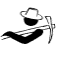 Water cycle/ runoff water quantity	decreasedincreased water quality	decreasedincreased harvesting/ collection of water 
(runoff, dew, snow, etc.)	improved surface runoff	increaseddecreased water drainage	reducedimproved groundwater table/ aquifer	loweredrecharge evaporation	increaseddecreased Soil soil moisture	decreasedincreased Soil cover	reducedimproved soil loss	increaseddecreased soil accumulation	decreasedincreased soil crusting/ sealing	increasedreduced soil compaction	increasedreduced nutrient cycling/ recharge 	decreased	increased salinity	increasedreduced soil organic matter/
below ground C	decreasedincreased acidity	increasedreducedBiodiversity: vegetation, animals vegetation cover 	decreasedincreased biomass/ above ground C	decreasedincreased plant diversity	decreasedincreased invasive alien species	increasedreduced animal diversity	decreasedincreased beneficial species (predators, 
earthworms, pollinators)	increased harmful species (e.g. mosquitoes)	decr.increased habitat diversity	decreasedincreased pests/ diseases	decreasedincreasedClimate and disaster risk reduction flood impacts	increaseddecreased landslides/ debris flows	increaseddecreased drought impacts	increaseddecreased impacts of cyclones, rain storms	incr.decreased emission of carbon and 
greenhouse gases	increasedreduced fire risk	increasedreduced wind velocity	increaseddecreased micro-climate	worsenedimprovedOther ecological impacts (specify): 		………..……………. (specify): 		………..……………. (specify): 		………..…………….Off-site impacts the Technology has shownOff-site impacts the Technology has shownOff-site impacts the Technology has shownOff-site impacts the Technology has shownOff-site impacts the Technology has shownOff-site impacts the Technology has shownOff-site impacts the Technology has shownOff-site impacts the Technology has shownOff-site impacts the Technology has shownOff-site impacts the Technology has shownOff-site impacts the Technology has shownOff-site impacts the Technology has shownOff-site impacts the Technology has shown water availability 
(groundwater, springs)	decreasedincreased reliable and stable stream flows
(incl. low flows)	reducedincreased downstream flooding1	………...……….. downstream siltation1 	………...……….. groundwater/ river pollution	increasedreduced buffering/ filtering capacity 
(by soil, vegetation, wetlands)	reducedimproved wind transported 	increased
sediments		reduced damage on neighbours’ fields	increasedreduced damage on public/ private 
    infrastructure	increasedreduced impact of greenhouse gases	increasedreducedOther off-site impacts (specify): 		…………..……………. (specify): 		…………..……………. (specify): 		…………..…………….Tick all gradual changes in climate and climate-related extremes/ disasters to which the Technology is exposedHow does the Technology cope with these changes and disasters in view of achieving its main purposes (as defined in 3.1)?How does the Technology cope with these changes and disasters in view of achieving its main purposes (as defined in 3.1)?How does the Technology cope with these changes and disasters in view of achieving its main purposes (as defined in 3.1)?How does the Technology cope with these changes and disasters in view of achieving its main purposes (as defined in 3.1)?How does the Technology cope with these changes and disasters in view of achieving its main purposes (as defined in 3.1)?How does the Technology cope with these changes and disasters in view of achieving its main purposes (as defined in 3.1)?Type of climatic change/ extremevery poorlypoorlymoderatelywellvery wellnot knownGradual climate change	 annual temperature 	          seasonal temperature indicate season*: ………………	         	………………	         	………………	         	………………	          annual rainfall 	          seasonal rainfallindicate season*: ………………	         	………………	         	………………	         	………………	          other gradual climate change (specify): ………………………………………………Climate-related extremes (disasters) Meteorological disasters:  tropical storm (cyclone, typhoon, hurricane) extra-tropical cyclone (winter storm) local rainstorm local thunderstorm local hailstorm local snowstorm local sandstorm/ duststorm local windstorm local tornadoClimatological disasters: heatwave cold wave (any time of the year, e.g. frost) extreme winter conditions drought forest fire land fire (grass, shrub, bush)Hydrological disasters: general (river) flood flash flood  storm surge/ coastal flood landslide / debris flow avalancheBiological disasters: epidemic diseases (viral, bacterial, fungal, parasitic) insect/ worm infestation (grasshoppers/ locusts/ worms, etc.)Other climate related extremes/ disasters:
 (specify):………………………………..Other climate-related consequences  extended growing period reduced growing period sea level rise (gradual change) other (specify):……………………very negativenegativeslightly negativeneutral/ balancedslightly positivepositivevery positiveshort-term returns:long-term returns:very negativenegativeslightly negativeneutral/ balancedslightly positivepositivevery positiveshort-term returns:long-term returns:In land users’ view1:1)	..........................................................................................................................................................................................	.............................................................................................................................................................................................2)	..........................................................................................................................................................................................	.............................................................................................................................................................................................3)	..........................................................................................................................................................................................	.............................................................................................................................................................................................4)	..........................................................................................................................................................................................	.............................................................................................................................................................................................In the compiler’s or other key resource persons’ view:1)	..........................................................................................................................................................................................	.............................................................................................................................................................................................2)	..........................................................................................................................................................................................	.............................................................................................................................................................................................3)	..........................................................................................................................................................................................	.............................................................................................................................................................................................4)	..........................................................................................................................................................................................	.............................................................................................................................................................................................Weaknesses/ disadvantages/ risksHow can they be overcome?In land users’ view:1)	..................................................................................	..................................................................................2)	..................................................................................	..................................................................................3)	..................................................................................	..................................................................................4)	..................................................................................	..................................................................................In the compiler’s or other key resource persons’ view:1)	..................................................................................	..................................................................................2)	..................................................................................	..................................................................................3)	..................................................................................	..................................................................................4)	..................................................................................	..................................................................................Title, author, year, ISBNAvailable from where? Costs?